01.12 wtorek– zajęcia w ramach PPPWitam Konrad :)Na dzisiejszych zajęciach będziemy :ćwiczyć myślenie,mowę,rozumienie,wzbogacanie słów, w oparciu o  obrazek sytuacyjny ,,Pokój’’Proszę spojrzeć na obrazek, a następnie pokazać kto słucha  bajkę?, co wisi nad kanapą?,co stoi obok budzika? co jest za oknem? pokaż, gdzie można chować ubrania? co leży na podłodze?gdzie stoją książki?Proszę wykonać trzy ćwiczenia oddechowe:gotowanie wody w kubeczku ( słomka,kubek z wodą z niewielką ilością wody,soku)dmuchanie przez słomkę na skrawki papieru,watki,lekkie przedmiotydmuchanie lekkim strumieniem powietrza na płomień świeczki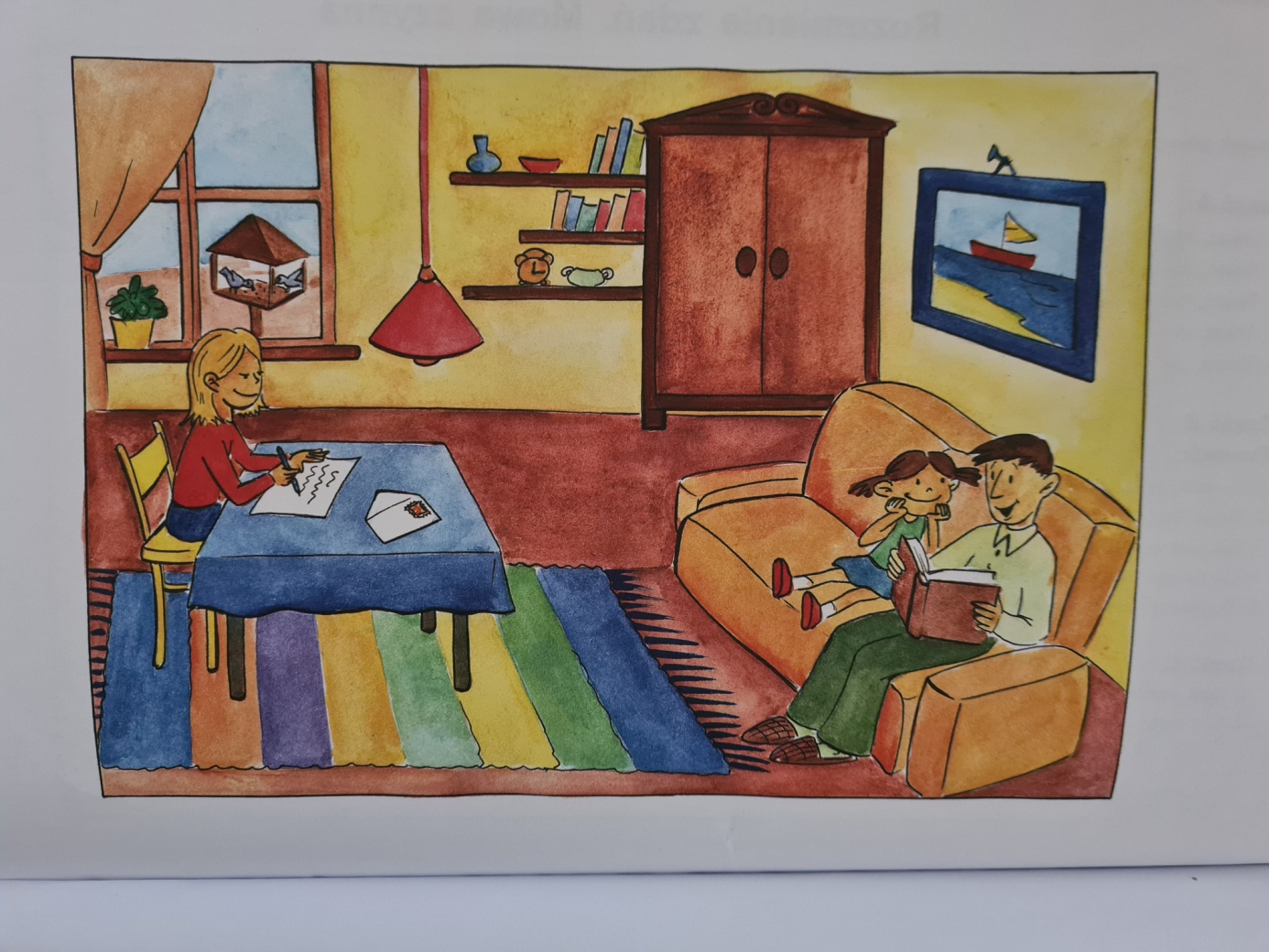 